     БОЙОРОК                                                               РАСПОРЯЖЕНИЕ «25»  марта 2019 й.                        № 1-14                  «25»  марта  2019  г.Ответственным за эксплуатацию автотранспорта на время отпуска главы сельского поселения Ахмадеева  Г.А. с 25 марта по 19 апреля 2019 года назначить Иванову Кристину Дмитриевну – специалиста 1 категории.Глава сельского поселения:                              Г.А.АхмадеевБАШҠОРТОСТАН  РЕСПУБЛИКАҺЫШаран районы Муниципаль районынынДмитриева Поляна ауыл СоветыАуыл билэмэпы хакимиэте452630,  Дмитриева Поляна ауылы,тел.(34769) 2-68-00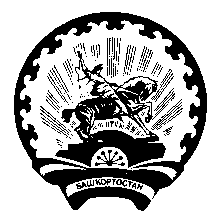 РЕСПУБЛИКА  БАШКОРТОСТАНМуниципальный район Шаранский районАдминистрация сельского поселенияДмитриево-Полянский сельсовет         452630, д. Дмитриева Поляна,тел.(34769) 2-68-00